国際交流助成申請書日本人間性心理学会理事長　殿                                         申請日　平成　　年　　月　　日貴学会の助成を求めたいので下記のとおり申請します。１．国際会議の概要２．発表の概要３．共同発表者・同行者等（代表者以外のメンバーを記入）４．その他連絡事項国際会議参加報告書※帰国後2ヶ月以内に提出して下さい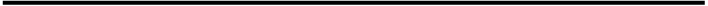 フリガナ申請者氏名（代表者）会員番号会員番号会員番号所属機関及び職名連絡先住所〒〒〒〒電話番号E-mail国際会議の名称等開催場所開催期間平成    年   月   日から平成    年   月   日まで      日間題目発表内容氏　名所 属 機 関連　絡　先住所　〒電話番号　　　　　　　　　　E-mail会員番号住所　〒電話番号　　　　　　　　　　E-mail住所　〒電話番号　　　　　　　　　　E-mail会員番号住所　〒電話番号　　　　　　　　　　E-mail住所　〒電話番号　　　　　　　　　　E-mail会員番号住所　〒電話番号　　　　　　　　　　E-mail氏名所属参加した国際会議名称期間講演題目及び発表趣旨　②　反響　③　印象と成果　を以下に800字程度で記入して下さい。講演題目及び発表趣旨　②　反響　③　印象と成果　を以下に800字程度で記入して下さい。